REQUERIMENTO Nº             /2022Senhor Presidente,			Nos termos do que dispõe o Regimento Interno deste Poder, requeiro a Vossa Excelência que, após ouvida a Mesa, seja abonada minha faltas nas Sessões Legislativas dos dias 09 e 10 de fevereiro corrente ano, para estar presente na Ação Social promovida pela FIEMA no Município de Mirador, que foi fortemente atingido pelas enchentes provocadas pelas chuvas. Conforme anexo. No convite percebe-se que a Ação ocorrerá dia 09 de fevereiro durante todo o dia, porém é necessário mais um dia chegar à Capital, tendo em vista que o Mun. de Mirador fica a mais de 500 km desta, por isso também solicito o abono da falta no dia 10 de fevereiro.	 Plenário “Deputado Nagib Haickel” do Palácio “Manoel Beckman” em São Luís 08 de fevereiro de 2022.ARISTON RIBEIRODeputado Estadual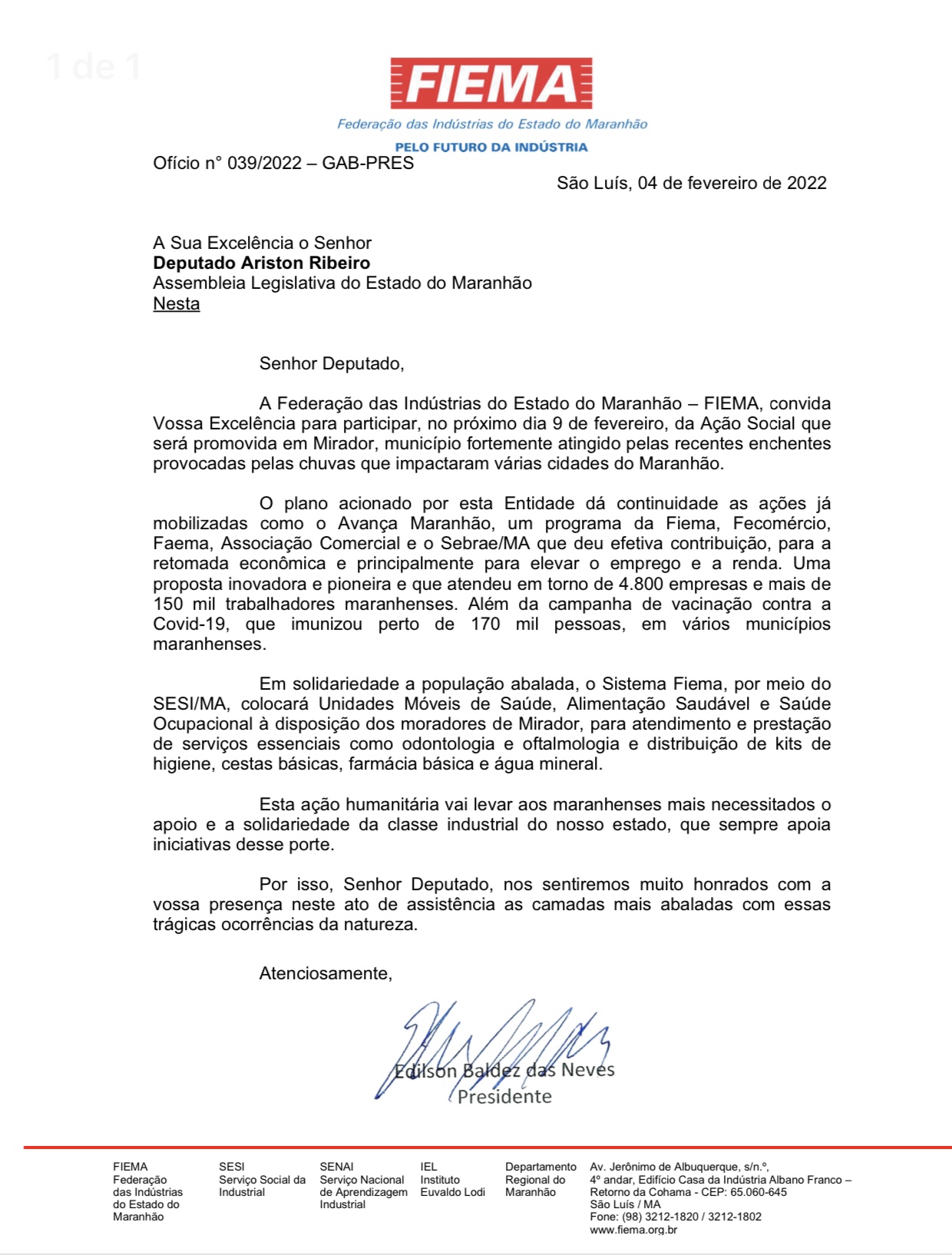 